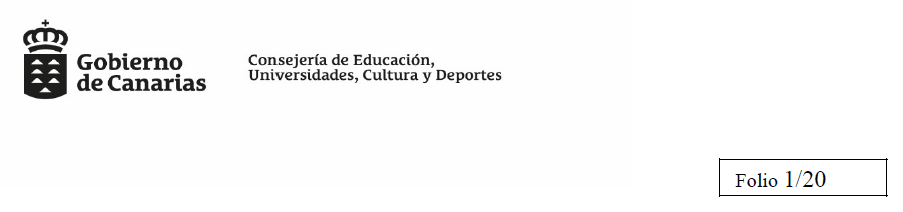 ORDEN DE LA EXCMA.   SRA.  CONSEJERA   DE EDUCACIÓN, UNIVERSIDADES, CULTURA Y DEPORTES    RELATIVA A LA CONCESIÓN    DE UNA SUBVENCIÓN DIRECTA POR RAZONES DE INTERÉS PÚBLICO Y SOCIAL A FAVOR DE LOS MUSEOS PERTENECIENTES A LA "RED DE MUSEOS DE CANARIAS" PARA FINANCIAR LOS GASTOS NECESARIOS PARA REALIZAR LAS ACTIVIDADES CULTURALES PROGRAMADAS EN 2021, POR UN IMPORTE TOTAL DE CIENTO SESENTA Y CINCO MIL QUINIENTOS UN EUROS, CON CINCUENTA CÉNTIMOS (165.501,50 €).Vista la memoria propuesta de fecha 20 de diciembre de 2021 de la lima.  Sra.  Directora General de Patrimonio Cultural de fecha 20 de diciembre    relativa al expediente de concesión de subvenciones directas de referencia, y de acuerdo con los siguientes,ANTECEDENTES DE HECHOPrimero:-  Con  fecha  de 6 de  mayo  de  2021,  la Consejera  de  Educación,  Universidades, Cultura  y Deportes,  y  a  propuesta  del  Consejero   de  Hacienda,   Presupuestos y  Asuntos  Europeos,  acuerda autorizar  la transferencia  de crédito  número  231/2021,  de la Consejería  de Educación, Universidades, Cultura  y  Deportes,  para  dotar  el crédito  del Proyecto  de  Inversión  217G0138  "Apoyo  a  la  Red  de Museos de Canarias", por un importe de DOSCIENTOS CINCUENTA MIL (250.000) EUROS.Segundo.-  Mediante Orden de 15 de junio de 2021,  se modifica parcialmente la Orden de 23 de octubre de 2019, que adapta el Plan Estratégico de Subvenciones  de la extinta Consejería de Turismo, Cultura y Deportes para los años 2019-2021,  a la nueva estructura del Departamento  a propuesta de la Dirección General  de Patrimonio  Cultural,  incluyendo  una  línea  de  subvención directa  a  favor  de  los  museos adscritos a "La Red de Museos de Canarias", con el objetivo de apoyar  a los Museos que forman parte de la misma para la realización de iniciativas de publicación e investigación en torno a las colecciones de los  museos   de  la  red,  por  un  importe  de  250.000  euros   con  cargo  a  la  partida  presupuestaria18.11.337A760.040.00 línea de actuación 217G0138, denominada   "Apoyo a la Red de Museos deCanarias".Tercero.- De acuerdo con el procedimiento exigido para la concesión  de subvenciones  directas, los días18 y 21 de junio de 2021 se comunica a los museos que forman parte de la "Red de Museos de Canarias" la disposición de la subvención y el requerimiento para aportar la documentación necesaria para la tramitación de los expedientes.   Cabe señalar que se entiende como "Red de Museos de Canarias" a los museos existentes en el territorio de Canarias que reúnan las condiciones específicas establecidas en el artículo 59 de la Ley 16/1985, de 25 de junio, del Patrimonio Histórico Español, así como el artículo 109 de la Ley 11/2019, de 25 de abril, de Patrimonio Cultural de Canarias, para ser considerados museos o colecciones museográficas.Cuarto-  Los museos de la Red de Museos que han prestado su conformidad a la disposición de la presente subvención directa son los relacionados en el Anexo I de la presente orden.Quinto.-  Los  centros  museos  relacionados en  el  precedente   antecedente  cuarto,  cumplen  con  los requisitos para obtener la condición de beneficiario de la subvención,  exigidos en el artículo 13 de la Ley38/2003 de 17 de noviembre General de Subvenciones y en el 4 e) del Decreto 36/2009 de 31 de marzo, por el que se establece el régimen general de subvenciones de la Comunidad Autónoma de Canarias. Asimismo, se hallan al corriente en el cumplimiento de sus obligaciones tributarias y de la seguridadsocial.Sexto.- Existe crédito  adecuado  y suficiente  en la partida presupuestaria   18.11.337A 760.040.00  línea de actuación 217G0138 denominada  "Apoyo a la Red de Museos de Canarias".Séptimo.- Obra en el expediente   informe  favorable de compatibilidad  con la normativa europea emitido por la Dirección  General de Asuntos Europeos, de la Consejería  de Hacienda,  Presupuestos  y Asuntos Europeos, de fecha 29 de noviembre de 2021.A los citados antecedentes de hecho, les son de aplicación los siguientesFUNDAMENTOS DE DERECHOPrimero.-  La Comunidad Autónoma  de Canarias  ostenta,  de acuerdo  con  lo dispuesto  en el artículo137.1 de la Ley Orgánica 1/2018, de 5 de noviembre, de reforma del Estatuto de Autonomía de Canarias, competencia exclusiva en materia de cultura, patrimonio histórico, artístico, monumental, arquitectónico, arqueológico y científico y en materia de museos que no sean de titularidad estatal.  Todo  ello  sin perjuicio de lo dispuesto en el artículo 149.1.28ª de la Constitución,  que atribuye al Estado competencia exclusiva  en  materia  de  defensa  del  patrimonio   cultural,  artístico  y  monumental  español; museos, bibliotecas y archivos de titularidad estatal, sin perjuicio de su gestión por parte de las comunidades autónomas;  y la cláusula  del artículo  149.2  de la Constitución al establecer  que «Sin perjuicio  de /as competencias  que podrán asumir  /as comunidades autónomas,  el Estado considerará el servicio de la cultura como deber y atribución esencial  y facilitará la comunicación cultural entre las comunidades autónomas, de acuerdo con e//as».Segundo.- La Ley 11/2019, de 25 de abril, de Patrimonio  Cultural de Canarias,  establece en su artículo118  que  "la  Administración  pública  de  la  comunidad autónoma,   en  coordinación con  /os  cabildos insulares, desarrollará  /as actuaciones  precisas para que todas /as islas cuenten con un museo insular, dotado de instalaciones  y medios  técnicos suficientes  para cubrir con  solvencia  /as funciones  atribuidas a /os mismos en esta ley " Asimismo, dispone el artículo 126 de la citada norma que /as administraciones públicas establecerán medidas de fomento  para la conservación,  investigación, documentación, recuperación,  restauración, difusión  y puesta  en  valor  o uso  del patrimonio  cultural  de Canarias,  de acuerdo  con las disponibilidades presupuestarias",   siendo  una  de estas  medidas  las subvenciones o ayudas.Tercero.- De acuerdo  con lo dispuesto  en el artículo  22.2  e) de la Ley  38/2003,  de 17 de noviembre, General de Subvenciones, así como en el artículo 67 del Real Decreto  887/2006,  de 21 de julio, por el que se aprueba el Reglamento  de la citada Ley y en el artículo 21.1 letra b) y 21.6 del Decreto 36/2009,de 31 de marzo, por el que se establece el régimen general de subvenciones de la Comunidad Autónoma de Canarias, podrán otorgarse de forma directa las subvenciones con carácter excepcional en que se acrediten Razones de interés público, social, económico o humanitario u otras debidamente justificadas que dificulten su convocatoria pública.En el supuesto que nos ocupa, resulta de aplicación lo señalado en el párrafo anterior toda vez que de acuerdo con las múltiples referencias al ámbito cultural que recoge tanto la Constitución como en el Estatuto de Autonomía de Canarias, exista un interés público subyacente en la implementación de actividades de fomento directas hacia los museos de Canarias. En este sentido, destaca el artículo 9.2 al establecer   que " .. .corresponde  a  los  poderes  públicos (…) facilitar  la  participación de  todos  los ciudadanos en la vida cultural", así como el 46 donde establece que los " poderes públicos garantizarán la conservación y promoverán el enriquecimiento del patrimonio cultural ... ".  Asimismo, en términos similares, el Estatuto de Autonomía de Canarias, en su artículo 27.3 dispone que ".. /os poderes públicos canarios garantizarán la práctica de actividades culturales, artísticas..."Por tanto, las razones que sustentan la conveniencia de utilizar esta fórmula de concesión de subvención vienen dadas por la necesidad de garantizar el normal desarrollo de la vida cultural de Canarias, impulsando la realización de iniciativas de publicación e investigación en torno a las colecciones de los museos de la red que repercuta en un mayor acceso de la ciudadanía a la vida cultural a través de una mejora de calidad de nuestro patrimonio museístico.  En este sentido, el apoyo económico directo a la "Red de Museos de Canarias" entendida como una política pública amparada en las competencias de la Dirección General de Patrimonio Cultural, se estima necesario, dada la naturaleza de estas instituciones, otorgarse de manera equitativa entre ellas en un procedimiento e concesión directa, en lugar de acudir al procedimiento de concurrencia competitiva.En este sentido, debe resaltarse que los objetivos de esta línea de ayudas se van a alcanzar de manera más eficiente con un régimen de concesión  directa, puesto que se logrará una mejora  la calidad de los museos  que además de modo indirecto contribuirá a un beneficio sociaL La necesidad de optar por este mecanismo,  además se fundamenta  en que se garantiza un sistema sencillo y ágil para la obtención de la ayuda  que permite a los destinatarios de las ayudas  adecuar  sus actuaciones  para llevar a cabo el comportamiento  pretendido.  Asimismo, es preciso tener en cuenta que se persigue un objetivo cultural, que tiene un carácter horizontal, por lo que es más razonable que prever un régimen de concurrencia competitiva, al ser la beneficiaria final de las actuaciones toda la sociedad en su conjunto, en definitiva, y mediante la predeterminación de las actividades se logra un mayor impacto favorable dentro de la Comunidad Autónoma   de Canarias.   Por lo demás, los principios   de objetividad, igualdad   y   no discriminación previstos en el artículo 8 de la LGS quedan salvaguardados a pesar de emplear la concesión directa como modo de proceder.Cuarto-. El artículo 4 del citado Decreto 36/2009, de 31 de marzo, establece que "los requisitos para obtener la condición de beneficiario y de entidad colaboradora serán los establecidos en los preceptos básicos contenidos en la Ley General de Subvenciones y su acreditación se hará en la forma que determina su Reglamento". En este sentido, el artículo 13 de la   Ley 38/2003, de 17 de noviembre,General de Subvenciones, estableciendo, entre otros, que "pcxirán obtener la condición de beneficiario o entidad colaboradora las personas o entidades que se encuentren en la situación que fundamenta la concesión de la subvención o en las que concurran las circunstancias previstas en las bases reguladoras y en la convocatoria".Quinto.-   El artículo  21 del ya citado  Decreto  36/2009,  que  regula  en cuanto  a la concesión  directa, dicta, a partir de su apartado cuarto lo siguiente:"4. Las solicitudes de los beneficiarios en las subvenciones directas deberán cumplir los requisitos del artículo 15 del presente Decreto.5. El acto de concesión o, en su caso, el convenio tendrá el carácter de bases reguladoras de la concesión a los efectos de lo dispuesto en el presente Decreto.6. El contenido de la resolución de concesión o el convenio coincidirá con el previsto en este Decreto para las bases reguladoras, con excepción   de quellos requisitos que sean incompatibles con su naturaleza de concesión directa. En la resolución de concesión de las subvenciones en que se acreditenrazones de interés público, social, económico ohumanitario u otras ebidamente justificadas  que dificulten  su convocatoria pública,  se  harán  constar  las  razones  de  reconocido interés  público  que concurren, que deberán quedar acreditadas  en el expediente y en tcxio caso, se deberá motivar la imposibilidad o no conveniencia de promover la concurrencia7. Serán aplicables al procedimiento de concesión directa las previsiones contenidas en los artículos 17,19 y 20 del presente Decreto que sean compatibles con su procedimiento de concesión."Sexto.-  Por  su  parte,  el apartado  tres  del  citado  artículo  21  del  Decreto  36/2009  de  31  de  marzo, determina que "3. En el procedimiento  de concesión  directa de subvenciones deberá recabarse  informe de la dirección  general  competente en materia  de asuntos  económicos  con la Unión  Europea,  en los supuestos  establecidos  en  la  normativa  autonómica   reguladora  de  las  medidas  para  garantizar  el cumplimiento  de  las  normas  comunitarias  que  limitan  la concesión  de  ayudas  de  estado"    Aspecto acreditado en el expediente, tal y como se pone de manifiesto en el antecedente de hecho séptimo.Séptimo.-  El artículo  16.6  del Decreto  36/2009,  de 31 de marzo,  por el que se establece  el régimen general  de  subvenciones de  la  Comunidad Autónoma  de  Canarias,   que  establece  que  cuando  la resolución  de concesión  propuesta  coincida  en todos sus términos  con el contenido  de la solicitud  del beneficiario y así se prevea en las bases reguladoras,  el órgano concedente podrá aprobar la resolución de concesión sin realizar los trámites de resolución provisional y aceptación.Octavo.- El  artículo 37 del ya mencionado  Decreto 36/2009,  regula el procedimiento  de aprobación del gasto y pago, estableciéndose que,"1. La resolución de concesión de las subvenciones conllevará el compromiso del gasto correspondiente.2. El pago de la subvención se realizará previa justificación por el beneficiario, y en la parte proporcional a la cuantía de la subvención justificada, de la realización de la actividad, proyecto, objetivo o adopción del comportamiento para el que se concedió, en los términos establecidos en las bases reguladoras, ocuando no proceda, en la resolución de concesión, salvo que en atención a la naturaleza de aquélla, dicha normativa prevea la posibilidad de realizar pagos anticipados y pagos a cuenta3.  Cuando   así  se  establezca   en  las  bases   reguladoras   de  la  subvención   y  en  función   de  las disponibilidades de tesorería,  se podrán  realizar  pagos  anticipados  en los supuestos  de subvenciones destinadas a financiar proyectos  o programas  de acción  social y cooperación internacional  y proyectos de naturaleza  económica  en que concurran  circunstancias  acreditadas  de especial  interés público,  que se concedan  a entidades sin fines lucrativos,  o a federaciones,  confederaciones o agrupaciones de las mismas, así como subvenciones a otras entidades  beneficiarias  siempre que no dispongan  de recursos suficientes para financiar transitoriamente la ejecución de la actividad subvencionada. (...)5. Deberá  incorporarse  al expediente  que  se tramite  para  el  pago  total  o  parcial  de  la  subvención, certificación  expedida   por  el  órgano  encargado   del  seguimiento   de  aquélla,   en  la  que  quede  de manifiesto:  a) La justificación  parcial  o total de la misma,  según  se contemple  o no la posibilidad  de efectuar  pagos  fraccionados,  cuando  se trate  de subvenciones de  pago  posterior;  b) que  no ha  sido dictada resolución  firme de la procedencia  del reintegro de la subvención  o de la pérdida  del derecho  al cobro  de  la  misma  por  alguna  de  las  causas  previstas  en  el  artículo  37  de  la  Ley  General  de Subvenciones;  e) que no ha sido acordada  por el órgano  concedente  de la subvención,  como medida cautelar,  la  retención  de  los  libramientos   de  pago  o  de  las  cantidades   pendientes   de  abonar  al beneficiario o entidad colaboradora, referidos a la misma subvención.6. No se podrá realizar el pago de la subvención en tanto el beneficiario no se halle al corriente en el cumplimiento de sus obligaciones tributarias y frente a la Seguridad Social o sea deudor por resolución firme de procedencia de reintegro. (. .)7. Se producirá la pérdida del derecho al cobro total o parcial de las subvenciones en el supuesto de falta de justificación o de concurrencia de alguna de las causas previstas en el artículo 37 de la Ley General de Subvenciones."Noveno. - El acuerdo, de 25 de febrero de 2021, de modificación tercera del Acuerdo de Gobierno de 26 de marzo de 2020, por el que se autorizan las condiciones  de los abcnos  anticipados de subvenciones, aportaciones dinerarias, encargos y encomiendas de gestión, dispone que:"1.1.- Con carácter general, las bases reguladoras de subvenciones, las subvenciones directas, las aportaciones dinerarias, encargos a medios propios personificados y encomiendas de gestión podrán establecer su abono anticipado hasta el 100% de su cuantía cuando concurran las siguientes circunstancias.- Que la ejecución de la actividad, así como su justificación se produzcan antes de la finalización del siguiente ejercicio presupuestario a aquel en que fueron concedidas.- Que el beneficiario no tenga otras subvenciones, aportaciones dinerarias, encargos o encomiendas con abono anticipado pendientes de justificación en los dos ejercicios inmediatos anteriores al que ahora se concede.Esta última circunstancia se hará constar en el expediente mediante certificación acreditativa expedida por el órgano concedente, comprensiva de aquellas concedidas por el mismo Departamento y al mismo beneficiario.Tratándose de abonos   anticipados   de subvenciones, en dicha   certificación   además   habrá   de acreditarse que las concedidas en los dos ejercicios anteriores a que se refieren los párrafos anteriores estén justificadas y dicha justificación figure registrada en el módulo de subvenciones del Sistema Económico Financiero y Logístico de la Comunidad Autónoma de Canarias (SEFLogiC)."A este respecto,  consta  en el expediente  Certificado  de fecha  del 29  de octubre  2021,  del  Jefe  de Sección de Coordinación de la Oficina  Presupuestaria de la Consejería  de Educación,  Universidades, Cultura  y  Deportes,  acreditativo  de  que  los  beneficiarios   no  tienen  otras  subvenciones con  abono anticipado  pendientes  de JUstificación y cuyo plazo haya transcurrido  sin haberse  presentado  la misma en los dos ejercicios inmediatos anteriores.Décimo.- Las subvenciones de referencia están sujetas a Control Financiero Permanente, por lo que no requiere  informe previo de la intervención,  de conformidad  con lo dispuesto  en el Acuerdo de Gobierno de 21 enero de 2021   por el que se suspenden durante el ejercicio 2021 para determinadas actuaciones, los Acuerdos  de  Gobierno  por  los  que  se  sustituyó  la Función  Interventora  por  el  control  financiero permanente  y  se  adoptan  para  el  ejercicio   2021  medidas  de  seguimiento   sobre  la  ejecución  del presupuesto de gastos del sector público limitativo para contribuir a su racionalización y al cumplimiento del objetivo de estabilidad presupuestaria.Undécimo. -  Resulta de aplicación la Ley 11/2006, de 11 de diciembre, de la Hacienda pública Canaria, de la que cabe mencionar el artículo 69.1. que establece que "Corresponde a los titulares de los departamentos aprobar y comprometer los gastos propios de los servicios a su cargo, salvo los casos reservados por la Ley a la competencia del Gobierno, así como reconocer las obligaciones correspondientes, e interesar del ordenador general de pagos la realización de los correspondientes pagos", así como el Título IX de las Subvenciones.Duodécimo. -  El Decreto 36/2009, de 31 de marzo, por el que se establece el régimen general de subvenciones de la Comunidad Autónoma de Canarias, regula en su artículo 15.4.  "Si la solicitud no reúne los requisitos establecidos en la norma de convocatoria, el órgano competente   para instruir requerirá al interesado para que la subsane en el plazo de 1O días, indicándole que si no lo hiciese se le tendrá por desistido de su solicitud, previa resolución que deberá ser dictada (...)". Asimismo, el apartado5. determina "Con la solicitud de las subvenciones deberá presentarse un plan de financiación y unaprevisión de ingresos y gastos."Decimotercero. - De conformidad con el artículo 57 de la Ley 39/2015, de 1 de octubre, " El órgano administrativo que inicie o tramite un procedimiento, cualquiera que haya sido la forma de su iniciación, podrá disponer, de oficio o a instancia  de parte, su acumulación a otros con los que guarde  identidad sustancial  o íntima  conexión, siempre  que  sea  el  mismo  órgano  quien  deba  tramitar  y  resolver  elprocedimiento. Contra el acuerdo de acumulación no procederá recurso alguno."Decimocuarto. La Consejería de Educación Universidades, Cultura y Deportes, es competente para conceder esta subvención, conforme a lo dispuesto en los artículos 3.1 y 21.2 del Decreto 36/2009, de31 de marzo, por el que se establece el Régimen General de Subvenciones de la Comunidad Autónoma de Canarias.Por todo ello, y en virtud de las competencias atribuidas en la normativa citada así como en el artículo 29 de la Ley 14/1990 de 26 de julio, de Régimen Jurídico de las Administraciones Públicas de Canarias, el artículo 5.1 del Reglamento Orgánico de la Consejería  de Educación,  Universidades,  Cultura y Deportes aprobado por el Decreto 7/2021 de 18 de febrero.RESUELVOPrimero. - Acumular expedientes.Acumular en un sólo acto, los expedientes para la concesión de subvenciones directas por razones de interés público y social, a los  museos de la "Red de Museos de Canarias",  entendiéndose como tal a los museos existentes en el territorio de Canarias que reúnan las condiciones específicas establecidas en el artículo 59 de la Ley 16/1985, de 25 de junio, del Patrimonio Histórico Español, así como el artículo 109 de la Ley 11/2019, de 25 de abril, de Patrimonio Cultural de Canarias, para ser considerados museos o colecciones museográficas.Segundo. - Entidad beneficiaria, cuantía y forma de pago.1. Conceder subvenciones directas, por razones de interés público y social, a los museos de la "Red de Museos de Canarias"   beneficiarios, establecidos   en el Anexo I, que han solicitado y prestado su conformidad a la recepción de la subvención, por importe total de ciento sesenta y cinco mil quinientos un euros con cincuenta céntimos (165.501,50 €), con cargo a la aplicación presupuestaria siguiente:18.08.337A480.01.00 - Línea de actuación 217GD138, denominada "Apoyo a la Red de Museos de Canarias"      El importe global del gasto subvencional se distribuirá conforme a lo dispuesto en el mencionado Anexo l.2- Las subvenciones se abonarán a los beneficiarios mediante abono anticipado del 100% de la cantidad concedida de conformidad con lo dispuesto en el Acuerdo de Gobierno de 25 de febrero de 2021, de modificación tercera del Acuerdo de Gobierno de 26 de marzo de 2020, por el que se autorizan las condiciones   de   los   abonos   anticipados   de   subvenciones, aportaciones    dinerarias, encargos   y encomiendas de gestión.Tercero.- Destino de la subvención  y gastos subvencionables.1.- La subvención irá destinada a financiar los gastos necesarios para realizar las actividades culturales programadas por las entidades en 2021.2.-  Los   gastos subvencionables son aquellos   gastos que de manera   indubitada   respondan   a la naturaleza de la actividad subvencionada y resulten estrictamente necesarios.3.- Solo se subvencionarán los gastos que hayan sido efectivamente pagados por el beneficiario, con anterioridad a la finalización del plazo de JUstificación determinado en el resuelvo octavo.4.- En ningún caso, el coste de adquisición de los gastos subvencionables podrá ser superior al valor de mercado.Cuarto. - Plazo.La actividad subvencionada deberá ser realizada entre el 1 de enero de 2021 y el   31 de diciembre de2021.Quinto. - Obligaciones del beneficiario.La entidad beneficiaria quedará sujeta a las obligaciones contenidas en el art 14 de la Ley General deSubvenciones:Además, serán obligaciones de las entidades beneficiarias, las siguientes:a)  Cumplir el objetivo, ejecutar el proyecto, realizar la actividad o adoptar el comportamiento que fundamenta la concesión de la subvención.b) Justificar, ante el órgano concedente, el cumplimiento de los requisitos y condiciones, así como la realización de la actividad y el cumplimento de la finalidad que determine la concesión o disfrute de la subvención.e) Someterse a las actuaciones de comprobación, a efectuar por el órgano concedente, la Intervención General, la Audiencia de Cuentas de Canarias o el Tribunal de Cuentas, así como cualesquiera otras de comprobación   y control financiero   que   puedan   realizar los órganos   de control competente, tanto nacionales como comunitario, aportando cuanta información le sea requerida en el eJercicio de las actuaciones anteriores.d) Comunicar al órgano concedente la obtención de otras subvenciones, ayudas, ingresos o recursos que financien las actividades subvencionadas.Esta comunicación deberá efectuarse tan pronto como se conozca y, en todo caso, con anterioridad a la justificación de la aplicación dada a los fondos recibidos.e) Acreditar con anterioridad a dictarse la propuesta de resolución de concesión que se halla al corriente de sus obligaciones tributarias y frente a la Seguridad Social, en la forma que se determine reglamentariamente.f) Disponer  de los libros contables, registros diligenciados y demás documentos  debidamente auditados en los términos exigidos por la legislación mercantil y sectorial aplicable al beneficiario en cada caso, así como llevar una contabilidad separada de la actividad subvencionada, bien mediante cuentas específicas dentro de su contabilidad  oficial, bien mediante libros de registros abiertos al efecto, con la finalidad de garantizar el adecuado ejercicio de las facultades de comprobación y control.En dichas cuentas o registros se han de reflejar una por una las facturas y demás justificantes de gastos con identificación del acreedor y del documento, su importe con separación del l.G.l.C.  e impuestos indirectos que no sean subvencionables, la fecha de emisión, la fecha de pago, así como todos los recursos aplicados a la realización de la actividad. También se reflejarán todos los gastos e ingresos de la actividad, aunque solo una parte del coste estuviera subvencionada.g)  Conservar   los documentos   justificativos   de la aplicación   de los fondos recibidos, incluidos los documentos electrónicos, en tanto puedan ser objeto de las actuaciones de comprobación y control, por un período no inferior a cuatro años.h) Adoptar las medidas de difusión contenidas en el artículo 18 de la mencionada Ley 38/2003, de 17 de noviembre, General de Subvenciones, Reglamento que la desarrolla, así como el artículo 12 del repetido Decreto 36/2009, de 31 de marzo. Así pues, en cualquiera de las medidas de difusión que sean  elegidas por el beneficiario  con el fin de dar a conocer  el carácter  subvencionable del    programa,    durante  el tiempo de su eJecución, se deberá incluir la identidad corporativa  gráfica del Gobierno de Canarias,  con leyendas  relativas  a la financiación  pública, utilizados  en carteles,  placas  conmemorativas, materiales impresos,   medios   electrónicos   o  audiovisuales  o  bien,  en  menciones   realizadas   en   medios   de comunicación.A tal fin y, atendiendo a las previsiones contenidas en el Decreto 184/2004, de 21 de diciembre, por el que se aprueba la Identidad Corporativa del Gobierno de Canarias y se establecen las normas para su mantenimiento y utilización, la identidad corporativa que deberá tener en cuenta el beneficiario, será la siguienteModelo 1 color                                                           Modelo 1 color para fondo negro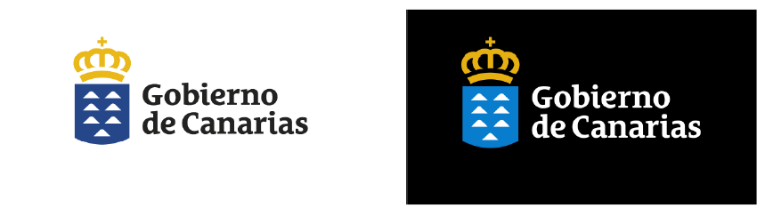 Modelo 1 positivo 	Modelo 1 negativo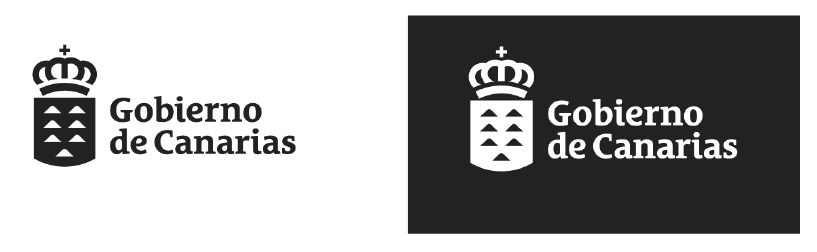 ri!i de CanariasLos beneficiarios podrán descargarse este modelo de logotipos en el Manual de la Identidad Gráfica del Gobierno de Canarias, en la siguiente dirección: http://www.gobiernodecanariasorg/identidadgrafica/descargas/i) Proceder al reintegro de los fondos percibidos en los supuestos contemplados en el art. 37 de dichaLey.j) Realizar y acreditar la realización de la actividad que fundamenta la concesión de la misma, en el plazo y con los medios establecidos en la presente Orden.k) Acreditar el coste total de la actividad o conducta subvencionada, así como el importe de las ayudas, subvenciones u otros auxilios económicos recibidos de cualesquiera Administraciones, entes públicos, entidades privadas o particulares.l) Comunicar al órgano concedente las alteraciones que se produzcan en las circunstancias y requisitos subjetivos y objetivos tenidos en cuenta para la concesión de la subvención.ll) Respetar las prohibiciones establecidas en el artículo 29.7 de la citada Ley 38/2003, en relación con el artículo 68.2 del Real Decreto 887/2006, de 21 de julio por el que se aprueba el Reglamento que la desarrolla, en lo relativo a las personas o entidades vinculadas con el beneficiario.m) Cumplir, en su caso, con el compromiso de asumir el coste que resulte de la diferencia entre el importe total del proyecto y la subvención que le sea concedidan)  Cumplir, en todo momento, lo dispuesto por la Ley Orgánica 3/2018 de 5 de diciembre, sobre protección de datos personales y garantía de los derechos digitales y demás normativa de aplicación.Sexto. - Modificación de la Orden de concesión de la subvención.Procederá la modificación de la Orden de concesión, por el órgano que la haya dictado, antes de que concluya el plazo para la realización de la actividad y sin que en ningún caso pueda variarse el destino o finalidad de la subvención, de conformidad con lo establecido en los apartados 1, 2, y 3 del artículo 20 del citado Decreto 36/2009, de 31 de marzo.Séptimo. -   Prohibición   de concertar   por el beneficiario   la ejecución   total o parcial   de lasactividades relacionadas con el gasto subvencionado, con personas o entidades vinculadas con la entidad beneficiaria.De conformidad con el artículo 29 7, letra d) de la Ley 38/2003, de 17 de noviembre, General de Subvenciones, en relación con el artículo 35.4 del Decreto 36/2009, en ningún caso podrá concertarse por el beneficiario la eJecución parcial de las actividades subvencionadas con:a)  Personas   o entidades   incursas   en alguna   de las prohibiciones para ser beneficiario   de una subvención.b) Personas o entidades que hayan percibido otras subvenciones para la realización de la actividad objeto de contratación.e) Intermediarios o asesores en los que los pagos se definan como un porcentaje de coste total de la operación, a menos que dicho pago esté justificado con referencia al valor de mercado del trabajo realizado o los servicios prestados.d)   Personas   o   entidades   vinculadas    con   el   beneficiario, salvo   que   concurran    las   siguientes circunstancias:1.   Que la contratación se realice de acuerdo con las condiciones normales de mercado.2.   Que se obtenga la previa autorización del órgano concedente en los términos que se fijen en las bases reguladoras.e) Personas o entidades solicitantes de ayuda o subvención en la misma convocatoria y programa, que no hayan obtenido subvención por no reunir los requisitos o no alcanzar la valoración suficiente.A efectos de lo dispuesto en la letra d) anterior, se considerará que existe vinculación con aquellas personas   físicas o jurídicas o agrupaciones sin personalidad en las que concurra   alguna de las siguientes circunstancias:a) Personas físicas unidas por relación conyugal o personas ligadas con análoga relación de afectividad, parentesco de consanguinidad hasta el cuarto grado o de afinidad hasta el segundo.b) Las personas físicas y jurídicas que tengan una relación laboral retribuida mediante pagos periódicos.e) Ser miembros asociados del beneficiario a que se refiere el apartado 2 y miembros o partícipes de las entidades sin personalidad jurídica a que se refiere el apartado 3 del artículo 11 de la Ley General de Subvenciones.d) Una sociedad y sus socios mayoritarios o sus consejeros o administradores, así como los cónyuges o personas   ligadas   con   análoga   relación   de   afectividad   y   familiares   hasta   el   cuarto   grado   de consanguinidad o de afinidad hasta el segundo.e) Las sociedades que, de acuerdo con el artículo 4 de la Ley 24/1988 de 28 de julio, modificada por la Ley 32/2011 de 4 de octubre, Reguladora del Mercado de Valores, reúnan las circunstancias requeridas para formar parte del mismo grupo.f) Las  personas  jurídicas  o agrupaciones sin  personalidad y  sus  representantes legales,  patronos  o quienes ejerzan su administración, así como los cónyuges o personas ligadas con análoga relación de afectividad y familiares hasta el cuarto grado de consanguinidad o de afinidad hasta el segundo.g)  Las   personas   JUrídicas o  agrupaciones  sin   personalidad  y   las   personas   físicas,   jurídicas   o agrupaciones  sin personalidad que conforme  a normas  legales,  estatutarias  o acuerdos  contractuales tengan derecho a participar en más de un 50 por 100 en el beneficio de las primeras.Dicho extremo será acreditado por el beneficiario en el procedimiento de justificación de la subvención mediante una declaración  responsable  en la que se haga constar que no se ha concertado  la ejecución total o parcial de las actividades subvencionadas con ninguna de las personas  o entidades referidas en el mismo,  sin perjuicio de las actuaciones  de comprobación que pueda realizar el órgano concedente, la Intervención General o cualquier otro órgano de control.Octavo.-    Abono    anticipado,    justificación,     exoneración    de    constitución     de    garantía    ycomprobación en relación con la subvención.1.- El abono se hará efectivo de manera anticipada, en el100% de su importe, a la firma de la presenteOrden.No podrá realizarse el pago de la subvención en tanto las entidades beneficiarias no se hallen al corriente en el cumplimiento de sus obligaciones tributarias y frente a la Seguridad Social o sea deudora por resolución firme de procedencia de reintegro.En aplicación del artículo 38.8 d) del Decreto 36/2009, la beneficiaria está exenta de la obligación de constituir garantía para el abono anticipado de la subvención, por tratarse de una entidad sin ánimo de lucro.2.-  Conforme   a lo establecido en el citado Acuerdo de Gobierno de 25 de febrero de 2021, de modificación del Acuerdo de Gobierno de 6 de marzo de 2020, el plazo para la justificación de la subvención será de dos meses, a contar desde la finalización del plazo para la realización de la actividad, esto es hasta el 28 de febrero de 2022.3.- Como medio de Justificación las entidades beneficiarias aportará cuenta justificativa simplificada con aportación de los justificantes del gasto, de conformidad con los artículos 30 y concordantes de la ley38/2003, de 17 de noviembre, General de Subvenciones y 28 del Decreto 36/2009.La Cuenta JUstificativa simplificada contendrá con carácter general, la siguiente documentación:a) Una memoria de actuación JUstificativa del cumplimiento de las condiciones impuestas en la concesión de la subvención, el abono de los gastos corrientes necesarios para realizar las actividades culturales programadas por la entidad en 2021b) Una relación clasificada de los gastos e inversiones de la actividad, en los términos exigidos por la legislación aplicable,  con   la  finalidad   de  garantizar   el  adecuado   ejercicio   de  las  facultades   decomprobación y control. Así como los datos siguientes de las facturas o documentos de valor probatorio: acreedor, número de factura, breve descripción del objeto, importe, fecha de emisión, fecha y medio de pago, identificación de la anotación contable e impuesto soportado.e) Un detalle de otros ingresos o subvenciones que hayan financiado la actividad subvencionada con indicación del importe y su procedencia4.- La  comprobación,   por  parte  de  la  Viceconsejería  de  Cultura  y  Patrimonio  Cultural  como  órgano gestor, se efectuará  en el plazo máximo  de dos meses  a contar desde su presentación  por la entidad beneficiaria  de la documentación justificativa  del cumplimiento  de la finalidad  o de la realización  de la actividad subvencionada Dicho plazo podrá ser ampliado,  excepcionalmente, por un período de tiempo igual al plazo inicialmente concedido en atención al volumen de la justificación documental.La comprobación del órgano gestor recaerá sobre los siguientes extremos:a) La realización de la actividad subvencionada.b) El empleo de los fondos percibidos en el desarrollo de la actividad subvencionada. e) El coste real de la actividad subvencionada.d) La concesión de otras subvenciones y de cualesquiera atribuciones patrimoniales gratuitas,públicas o privadas, para la misma actividad o conducta.e) La obtención de ingresos propios o afectos a la actividad subvencionadaf) El cumplimiento de los demás requisitos o condiciones exigidos por las normas reguladoras de que se trate, así como los establecidos en el Decreto 36/2009.5.-  El  órgano  gestor   comprobará,  al  menos   dos  abonos   de  los  reflejados   en  la  documentación correspondiente  presentada  en  el trámite  de  justificación  que  permitan  obtener  evidencia  razonable sobre la adecuada  aplicación de la subvención,  a cuyo fin podrá requerir al beneficiario la remisión de los justificantes  de gasto  seleccionados,   así  como,  en  su  caso,  la acreditación  de  los  correspondientes pagos, que incluirá, como  regla general,  los justificantes  bancarios  de la salida  de fondos.  De no ser posible, de una manera justificada, la presentación del justificante bancario de salida de fondos, podrá presentarse el recibí de la empresa proveedora firmado, sellado y con fecha.6.- De igual forma, el citado órgano y la Intervención General podrán comprobar el valor de mercado de los gastos ubvencionables.  Se entenderá como valor de mercado el que hubiera sido acordado en condiciones normales de mercado entre partes independientes.Para determinar dicho valor se podrán utilizar los siguientes métodos:a) Precio de mercado del bien o servicio de que se trate o de otros de obtener las características similares, efectuando, en este caso, las correcciones necesarias para la equivalencia, así como    para considerar las particularidades de la operación.b) Supletoriamente resultarán aplicables:a')  Precio de venta de bienes y servicios calculado  mediante el incremento   del  valor  de     adquisición   o  coste  de  producción   de  los  mismos   en  el  margen  que habitualmente  se obtiene en       operaciones    equiparables  concertadas    con   personas   o   entidades independientes o en el margen   que  habitualmente   obtienen  las  empresas  que  operan  en  el  mismo sector en operaciones    equiparables concertadas con personas o entidades independientes.b') Precio de reventa de bienes y servicios establecido por el comprador de los    mismos, minorado en el margen que habitualmente obtiene el citado comprador en operaciones   equiparables  concertadas   con personas o entidades independientes o en el margen que             habitualmente   obtienen   las  empresas que operan en el mismo sector en operaciones  equiparables  concertadas   con  personas   o  entidades independientes, considerando, en su caso,          los costes en que hubiera incurrido  el citado comprador para transformar los mencionados           bienes y servicios.e) Cuando no resulte aplicable ninguno de los métodos anteriores, se aplicará el precio derivado de 	la distribución del resultado conjunto de la operación de que se trate, teniendo en cuenta los 	riesgos asumidos, los activos implicados y las funciones desempeñadas por las partes 	relacionadas.7.- Una vez realizadas las comprobaciones anteriores, se dictará Resolución que declare, en su caso, justificada total o parcialmente la subvención.En los términos del apartado 5 del artículo 37 Decreto 36/2009, de 31 de marzo, se incorporará al expediente, a los efectos del pago de la subvención, certificación expedida por el Servicio de Asuntos Generales de la ViceconseJería de Cultura y Patrimonio Cultural, en la que quede de manifiesto:a) La justificación parcial o total de la misma.b) Que no ha sido dictada resolución firme de la procedencia del reintegro de la subvención o de la pérdida del derecho al cobro de la misma por alguna de las causas previstas en el artículo 37 de la Ley General de Subvenciones;e) Que no ha sido acordada por el órgano concedente de la subvención, como medida cautelar, la retención de los libramientos de pago o de las cantidades pendientes de abonar al beneficiario o entidad colaboradora, referidos a la misma subvención.Noveno. - Devolución a iniciativa de la entidad beneficiaria.De conformidad con lo establecido en el artículo 90 del Reglamento de la Ley General de Subvenciones, se podrán   realizar devoluciones voluntarias   a iniciativa del beneficiario, bien de una determinada cantidad del importe subvencionado, bien de la totalidad del importe concedido por renuncia, sin el previo requerimiento de la Administración.Cuando se produzca dicha devolución voluntaria, la Administración calculará los intereses de demora hasta el momento en que se produjo la devolución efectiva por parte del beneficiario.El pago de la deuda se efectuará mediante ingreso en entidad bancaria, siendo necesario en este caso cumplimentar el Modelo 800 disponible en la Sede Electrónica de la Agencia Tributaria Canaria, en elapartado Ingresos no tributarios en el enlace:https:l/sede.gobcan.es/tributos/jsf/publico/presentacion/formularios/mod800/formulario. jspUna vez cumplimentados los datos identificativos  en el apartado Obligado  al Pago, se ha de señalar en el apartado Liquidación, el concepto 130.- Reintegro de subvenciones e intereses de subvenciones, debiendo cumplimentar  igualmente en el apartado Observaciones,  el número de expediente  y el período del que trae causa.El abono se realizará a través de una entidad de crédito que actúe como colaboradora en la gestión recaudatoria.   Efectuado   el ingreso, el ejemplar   "para   la Administración" del modelo 800 deberá presentarse ante el órgano concedente.Décimo. - Régimen aplicable a los procedimientos  de reintegro.1 Conforme a lo establecido en el artículo 37 de la Ley 38/2003, de 17 de noviembre, General de Subvenciones, procederá el reintegro de las cantidades percibidas y la exigencia del interés de demora correspondiente desde el momento del pago de la subvención hasta la fecha en que se acuerde la procedencia del reintegro, en los supuestos que se indican a continuación, a los que les serán de aplicación los criterios de graduación siguientes:a) Obtención de la subvención falseando las condiciones requeridas para ello u ocultando aquellas que lo hubieran impedido.En este caso, procederá el reintegro de la totalidad de la cantidad percibida.b) Incumplimiento total o parcial del objetivo, de la actividad, del programa o la no adopción del comportamiento que fundamentan la concesión de la subvención.En caso de incumplimiento total, procederá el reintegro de la totalidad de la cantidad percibida.En caso de incumplimiento parcial, la cantidad a reintegrar será un porcentaje de lo percibido equivalente al porcentaje de incumplimiento, previa valoración y motivación de la justificación por el beneficiario.e)  Incumplimiento   de la obligación   de justificación   o la Justificación insuficiente, en los términos establecidos en ella artículo 30 Uustificación de las subvenciones públicas) de la citada Ley 38/2003.En este caso, deberán devolverse las cantidades no justificadas debidamente.d) Incumplimiento de la obligación de adoptar las medidas de difusión contenidas en el apartado 4 del artículo 18 de la Ley 38/2003 y artículo 31.3 del Reglamento que la desarrolla, aprobado por Real Decreto 887/2006, de 21 de julio, y de publicidad activa previsto en el artículo 3.1 letra B), en relación con el artículo 13 de la Ley 12/2014, de 26 de diciembre, de transparencia y acceso a la información pública.En este caso, procederá la devolución del10% de la cantidad percibida.e) Resistencia, excusa, obstrucción o negativa a las actuaciones de comprobación y control financieroprevistas  en  los  artículos  14  y  15  de  la  citada  Ley  38/2003,  así  como  el  incumplimiento   de  las obligaciones  contables,   registrales  o  de  conservación de  documentos  cuando  de  ello  se  derive  la imposibilidad de verificar el empleo dado a los fondos percibidos,  el cumplimiento  del objetivo, la realidad y regularidad de las actividades subvencionadas, o la concurrencia de subvenciones,  ayudas,  ingresos o recursos  para  la  misma  finalidad,  procedentes  de  cualesquiera Administraciones o entes  públicos  o privados, nacionales, de la Unión Europea o de organismos  internacionales.En este caso, procederá el reintegro de la totalidad de la cantidad percibida.f) Incumplimiento  de las obligaciones impuestas por la Administración a los beneficiarios así como de los compromisos  por estos asumidos, con motivo de la concesión  de la subvención,  siempre que afecten o se refieran al modo en que se han de conseguir los objetivos, realizar la actividad, ejecutar el programa o adoptar el comportamiento que fundamenta la concesión de la subvención.En caso de incumplimiento total, procederá el reintegro de la totalidad de la cantidad percibida.En caso de incumplimiento parcial, la cantidad a reintegrar será un porcentaje de lo percibido equivalente al porcentaje de incumplimiento, previa valoración y motivación de la justificación por el beneficiario.g) Incumplimiento  de las obligaciones impuestas por la Administración,  así como de los compromisos por estos asumidos,  con motivo de la concesión de la subvención,  distintos de los anteriores, cuando de ello se derive  la imposibilidad de verificar  el empleo  dado  a los fondos  percibidos, el incumplimiento del objetivo, la realidad y regularidad de las actividades subvencionadas, o la concurrencia de subvenciones, ayudas, ingresos  o recursos  para la misma  finalidad,  procedentes  de cualesquiera  Administraciones  o Entes públicos o privados, nacionales, de la Unión Europea o de organismos  internacionales.En caso de incumplimiento total, procederá el reintegro de la totalidad de la cantidad percibida.En caso de incumplimiento parcial, la cantidad a reintegrar será un porcentaje de lo percibido equivalente al porcentaje de incumplimiento, previa valoración y motivación de la justificación por el beneficiario.h) La adopción, en virtud de lo establecido en los artículos 87 a 89 del Tratado de la Unión Europea, de una decisión de la cual se derive una necesidad de reintegro.En caso de incumplimiento total, procederá el reintegro de la totalidad de la cantidad percibida.En caso de incumplimiento parcial, la cantidad a reintegrar será un porcentaje de lo percibido equivalente al porcentaje de incumplimiento, previa valoración y motivación de la justificación por el beneficiario.2.- Los criterios de graduación indicados serán de aplicación, cuando el cumplimiento por el beneficiario se aproxime, de modo significativo, al cumplimiento   total y se acredite   por este una actuación inequívocamente tendente a la satisfacción de sus compromisos.3.- Igualmente, en el supuesto contemplado en el apartado 3 del artículo 19 de la citada Ley 38/2003, procederá el reintegro del exceso obtenido sobre el coste de la actividad subvencionada, así como la exigencia del interés de demora correspondiente.4.- El procedimiento de reintegro se ajustará a lo regulado en el capítulo VIII del Decreto 36/2009, de 31 de marzo, regulador de las subvenciones de la Administración Pública de Canarias.5.- El derecho de la Administración a reconocer y liquidar el reintegro prescribirá a los cuatro años, en las condiciones previstas en el artículo   153 de la Ley 11/2006, de 11 de diciembre, de la Hacienda Pública Canarias.Undécimo. - Infracciones y sanciones administrativas.La subvención objeto de la Orden se someterá al régimen de infracciones y sanciones establecido en la Ley 38/2003, de 17 de noviembre, en la Ley 11/2006, de 11 de diciembre, de la Hacienda Pública Canaria y en el Decreto 36/2009, de 31 de marzo, por el que se establece el régimen general de subvenciones de la Comunidad Autónoma de Canarias.La prescripción de infracciones y sanciones quedará sujeta a un plazo de cuatro años en las condiciones previstas en el artículo 65 de la Ley General de Subvenciones.Duodécimo. -  Régimen jurídico aplicable a la subvención.La subvención objeto de la Orden  se rige, en lo no establecido  en la misma,  por la normativa  básica estatal contenida  en la  Ley  38/2003,  de 17  de  noviembre,  General  de  Subvenciones, y  en  el Real Decreto  887/2006,  de  21 de  julio,  por el que  se  aprueba  su  Reglamento,  la Ley 11/2006,  de 11 de diciembre,  de  la  Hacienda  Pública  Canaria  y  el  Decreto  36/2009,  de  31  de  marzo,  por  el  que  se establece el régimen general de subvenciones de la Comunidad Autónoma de Canarias.Decimotercero. - Delegación de competencias.De acuerdo con la Orden Departamental n.o 455 de 19 de agosto de 2020, por la que se delegan en los titulares de los Centros Directivos de la Viceconsejería de Cultura y Patrimonio Cultural, determinadas competencias en materia de subvenciones y aportaciones dinerarias, corresponde a la Directora General de Patrimonio Cultural, por delegación, las siguientes competencias:a)   Comprobar la JUstificación de la presente subvención, así como la competencia para dictar resolución que declare la justificación.b)   Incoar e instruir los procedimientos de reintegro total o parcial, en su casoe)   Interesar del ordenador general de pagos la realización de los correspondientes pagos referidos a la subvención concedida.Decimocuarto. -  NotificaciónSe notificará la Orden a los interesados en cumplimiento de los artículos 40 y siguientes de la Ley39/2015, de 1 de octubre, del Procedimiento Administrativo Común de las Administraciones Públicas.Contra el presente acto, que pone fin a la vía administrativa, cabe interponer potestativamente recurso de reposición ante la Excma.  Sra.  ConseJera de Educación, Universidades, Cultura y Deportes, en el plazo de un mes a contar desde el día siguiente a su notificación, o bien directamente, recurso contencioso-administrativo ante la Sala de lo Contencioso Administrativo del Tribunal Superior de Justiciade Canarias  (Las Palmas de Gran Canaria) en el plazo de dos meses a contar desde el día siguiente al de la notificación  de esta  Orden,  significándole  que  en el caso  de  interponer  recurso  potestativo  de reposición,   no   podrá   acudir   a   la  vía   contencioso-administrativa  hasta   que   aquél   sea   resuelto expresamente  o desestimado  por  silencio  administrativo en el plazo  de  un mes  a contar  desde  que hubiera sido interpuesto el citado recurso  Todo ello sin perjuicio de cualquier otro recurso que se estime oportuno interponer.LA CONSEJERA DE EDUCACIÓN, UNIVERSIDADES, CULTURA Y DEPORTESANEXO 1: BENEFICIARIOS Y DISTRIBUCIÓN DE IMPORTESInstituciónMuseosCIF/NIFResponsable  y DNIFecha conformidadImportesCabildo de LaPalmaMuseo    Insular de La PalmaP3800002BDña. Jovita MonterreyYánes42.173 037-F19/07/202110.600,00 €Cabildo de LaPalmaMuseoArqueológico Benahoarita   de La PalmaP3800002BDña. Jovita MonterreyYánes42.173 037-F19/07/202110.820,00 €Cabildo 	deFuerteventuraMuseo Arqueológico de FuerteventuraP350003CD.  Rayco León Jordán42.891.491-S28/07/202110.820,00 €Cabildo de LaGomeraMuseo Arqueológico de La GomeraP3800004HD.    Casimiro     CurbeloCurbelo78.392.535-W22/07/20218.620,00€Centro de Arte Cultura y TurismoMuseoInternacionalde 	ArteModernoQ3500356ED.  BenJamín PerdomoBarreta78549720M05/10/202110.820,00€Ayuntamiento de Santa Cruz de TenerifeMuseo Municipal	de Bellas ArtesP8803801CDña. Gladis    de    LeónLeón45528526Y30/07/20218600,00€Patronato Municipal    del Museo Arqueológico Del Puerto  De La CruzMuseoArqueológicodel Puerto de laCruzP8802801DD.	Marco 	AntonioGonzález Mesa43371274J30/08/202110.609,40 €Museo Elder de la Ciencia y TecnologíaG35497247D.	José 	GilbertaMoreno García52843802Z16/07/202110.820,00 €Obispado     deMuseoD.	Hipólito 	Cabrera13/07/202110.820,00 €CanariasDiocesano de Arte Sacro de Las PalmasR3500001GGonzález42761193FAyuntamiento de 	Santa Lucía 		de TirajanaMuseo 	LaFortalezaP3502300AD.	Santiago 	MiguelRodríguez Hernández42772051027!7/20218 620 00€Sociedad Científica 	El MuseoCanarioEl 	MuseoCanarioG35032150D. Diego López Díaz42715091C07/07/202110.620.00 €Monasterio deSanta ClaraMuseo de Arte Sacro del Monasterio de Santa Clara de AsísR3800007ADña.    María   del    PilarCliment Lorenzo78560259X29/07/202110.620,00 €Fundación Cristina 	de Vera  -  Espacio Cultural CajaCanariasG38803607Dña. 	Clara 	CristinaArmas de León42091807J27/07/202110652,10€Empresa Insular 	de Artesanía SAMuseo 	de Artesanía Iberoamericana de    Tenerife    - MAITA38223350D.	Ricardo   CologanRuiz Benítez43617988Y05/07/202110.820.00 €Cabildo 	deTenerifeTEA 	Tenerife Espacio de las ArtesQ3800480JD.   Jerónimo    CabreraRomero52833054F20/09/202110.820,00 €Fundación César ManriqueG35243211José 	Juan 	RamírezMarrero42905462C8/08/202110.820,00 €